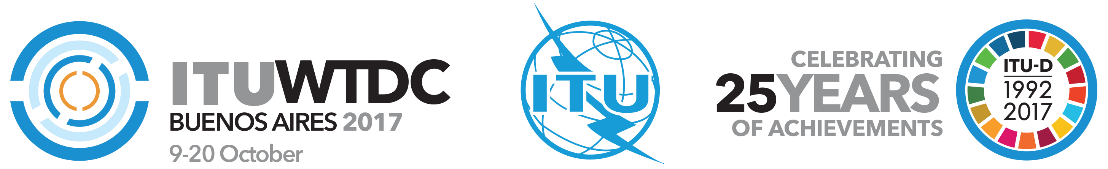 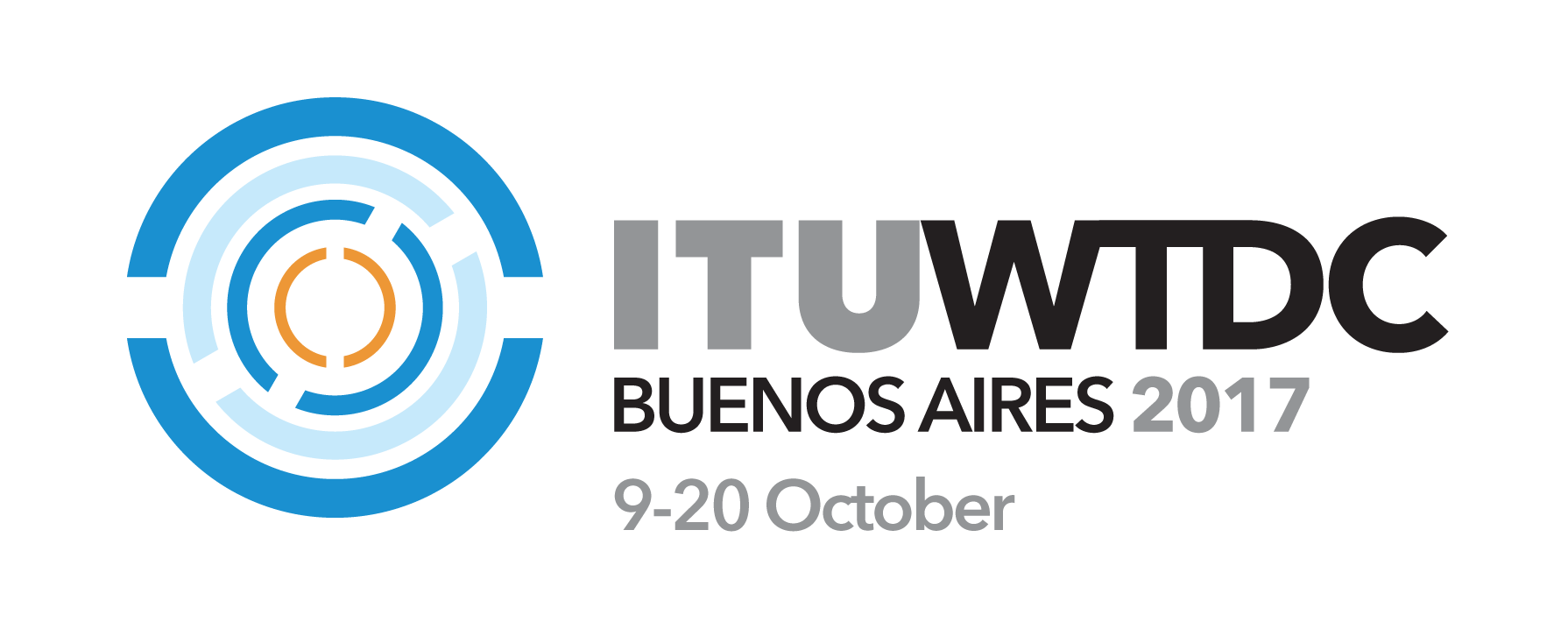 Бюро развития 
электросвязи (БРЭ)Бюро развития 
электросвязи (БРЭ)Бюро развития 
электросвязи (БРЭ)Бюро развития 
электросвязи (БРЭ)Осн.:Циркуляр BDT/IP/CSTG-16Циркуляр BDT/IP/CSTG-16Женева, −	Администрациям Государств − Членов МСЭ−	Наблюдателю (Резолюция 99 (Пересм. Пусан, 2014 г.))−	Членам Сектора МСЭ-D, Ассоциированным членам МСЭ-D и Академическим организациям – Членам МСЭ−	Председателям и заместителям председателей 1-й и 2-й Исследовательских комиссий МСЭ-D−	Докладчикам и заместителям Докладчиков по Вопросам 1-й и 2-й Исследовательских комиссий МСЭ-D−	Наблюдателям (региональные и международные организации)–	Организации Объединенных Наций, специализированным учреждениям и МАГАТЭ−	Администрациям Государств − Членов МСЭ−	Наблюдателю (Резолюция 99 (Пересм. Пусан, 2014 г.))−	Членам Сектора МСЭ-D, Ассоциированным членам МСЭ-D и Академическим организациям – Членам МСЭ−	Председателям и заместителям председателей 1-й и 2-й Исследовательских комиссий МСЭ-D−	Докладчикам и заместителям Докладчиков по Вопросам 1-й и 2-й Исследовательских комиссий МСЭ-D−	Наблюдателям (региональные и международные организации)–	Организации Объединенных Наций, специализированным учреждениям и МАГАТЭ−	Администрациям Государств − Членов МСЭ−	Наблюдателю (Резолюция 99 (Пересм. Пусан, 2014 г.))−	Членам Сектора МСЭ-D, Ассоциированным членам МСЭ-D и Академическим организациям – Членам МСЭ−	Председателям и заместителям председателей 1-й и 2-й Исследовательских комиссий МСЭ-D−	Докладчикам и заместителям Докладчиков по Вопросам 1-й и 2-й Исследовательских комиссий МСЭ-D−	Наблюдателям (региональные и международные организации)–	Организации Объединенных Наций, специализированным учреждениям и МАГАТЭ−	Администрациям Государств − Членов МСЭ−	Наблюдателю (Резолюция 99 (Пересм. Пусан, 2014 г.))−	Членам Сектора МСЭ-D, Ассоциированным членам МСЭ-D и Академическим организациям – Членам МСЭ−	Председателям и заместителям председателей 1-й и 2-й Исследовательских комиссий МСЭ-D−	Докладчикам и заместителям Докладчиков по Вопросам 1-й и 2-й Исследовательских комиссий МСЭ-D−	Наблюдателям (региональные и международные организации)–	Организации Объединенных Наций, специализированным учреждениям и МАГАТЭ−	Администрациям Государств − Членов МСЭ−	Наблюдателю (Резолюция 99 (Пересм. Пусан, 2014 г.))−	Членам Сектора МСЭ-D, Ассоциированным членам МСЭ-D и Академическим организациям – Членам МСЭ−	Председателям и заместителям председателей 1-й и 2-й Исследовательских комиссий МСЭ-D−	Докладчикам и заместителям Докладчиков по Вопросам 1-й и 2-й Исследовательских комиссий МСЭ-D−	Наблюдателям (региональные и международные организации)–	Организации Объединенных Наций, специализированным учреждениям и МАГАТЭ−	Администрациям Государств − Членов МСЭ−	Наблюдателю (Резолюция 99 (Пересм. Пусан, 2014 г.))−	Членам Сектора МСЭ-D, Ассоциированным членам МСЭ-D и Академическим организациям – Членам МСЭ−	Председателям и заместителям председателей 1-й и 2-й Исследовательских комиссий МСЭ-D−	Докладчикам и заместителям Докладчиков по Вопросам 1-й и 2-й Исследовательских комиссий МСЭ-D−	Наблюдателям (региональные и международные организации)–	Организации Объединенных Наций, специализированным учреждениям и МАГАТЭПредмет:Заключительные отчеты исследовательских комиссий МСЭ-D за шестой исследовательский период (2014−1017 гг.)Заключительные отчеты исследовательских комиссий МСЭ-D за шестой исследовательский период (2014−1017 гг.)Заключительные отчеты исследовательских комиссий МСЭ-D за шестой исследовательский период (2014−1017 гг.)Уважаемая госпожа,
уважаемый господин,Имею честь информировать вас о том, что заключительные отчеты исследовательских комиссий МСЭ-D за исследовательский период 2014−2017 годов будут представлены на шести языках по адресу: http://www.itu.int/pub/D-STG.Для Всемирной конференции по развитию электросвязи 2017 года (ВКРЭ-17) было подготовлено в общей сложности 18 публикаций, в которых продемонстрированы итоги работы и собраны результаты проведенных исследований и обследований, а также отражены вклады, полученные за исследовательский период 2014−2017 годов.Я пользуюсь данной возможностью для того, чтобы выразить благодарность всем тем, кто участвовал в подготовке этих отчетов и руководящих указаний. Достижение ожидаемых результатов, которые были согласованы для исследовательских комиссий МСЭ-D на ВКРЭ, состоявшейся в 2014 году в Дубае, стало возможным только благодаря вашим усилиям и самоотверженной работе. Мы признательны за все вклады и исследования конкретных ситуаций, предоставленные экспертами и представителями.Для получения дополнительной информации просьба обращаться в Секретариат – Департамент инноваций и партнерских отношений, по тел.: +41 22 730 5999, факсу: +41 22 730 5484, эл. почте: devsg@itu.int; веб-сайт: http://www.itu.int/ITU-D/study-groups.Надеюсь на вашу постоянную поддержку и активное участие в работе Сектора развития электросвязи и особенно наших исследовательских комиссий.С уважением,[Оригинал подписан]Брахима Сану
ДиректорУважаемая госпожа,
уважаемый господин,Имею честь информировать вас о том, что заключительные отчеты исследовательских комиссий МСЭ-D за исследовательский период 2014−2017 годов будут представлены на шести языках по адресу: http://www.itu.int/pub/D-STG.Для Всемирной конференции по развитию электросвязи 2017 года (ВКРЭ-17) было подготовлено в общей сложности 18 публикаций, в которых продемонстрированы итоги работы и собраны результаты проведенных исследований и обследований, а также отражены вклады, полученные за исследовательский период 2014−2017 годов.Я пользуюсь данной возможностью для того, чтобы выразить благодарность всем тем, кто участвовал в подготовке этих отчетов и руководящих указаний. Достижение ожидаемых результатов, которые были согласованы для исследовательских комиссий МСЭ-D на ВКРЭ, состоявшейся в 2014 году в Дубае, стало возможным только благодаря вашим усилиям и самоотверженной работе. Мы признательны за все вклады и исследования конкретных ситуаций, предоставленные экспертами и представителями.Для получения дополнительной информации просьба обращаться в Секретариат – Департамент инноваций и партнерских отношений, по тел.: +41 22 730 5999, факсу: +41 22 730 5484, эл. почте: devsg@itu.int; веб-сайт: http://www.itu.int/ITU-D/study-groups.Надеюсь на вашу постоянную поддержку и активное участие в работе Сектора развития электросвязи и особенно наших исследовательских комиссий.С уважением,[Оригинал подписан]Брахима Сану
ДиректорУважаемая госпожа,
уважаемый господин,Имею честь информировать вас о том, что заключительные отчеты исследовательских комиссий МСЭ-D за исследовательский период 2014−2017 годов будут представлены на шести языках по адресу: http://www.itu.int/pub/D-STG.Для Всемирной конференции по развитию электросвязи 2017 года (ВКРЭ-17) было подготовлено в общей сложности 18 публикаций, в которых продемонстрированы итоги работы и собраны результаты проведенных исследований и обследований, а также отражены вклады, полученные за исследовательский период 2014−2017 годов.Я пользуюсь данной возможностью для того, чтобы выразить благодарность всем тем, кто участвовал в подготовке этих отчетов и руководящих указаний. Достижение ожидаемых результатов, которые были согласованы для исследовательских комиссий МСЭ-D на ВКРЭ, состоявшейся в 2014 году в Дубае, стало возможным только благодаря вашим усилиям и самоотверженной работе. Мы признательны за все вклады и исследования конкретных ситуаций, предоставленные экспертами и представителями.Для получения дополнительной информации просьба обращаться в Секретариат – Департамент инноваций и партнерских отношений, по тел.: +41 22 730 5999, факсу: +41 22 730 5484, эл. почте: devsg@itu.int; веб-сайт: http://www.itu.int/ITU-D/study-groups.Надеюсь на вашу постоянную поддержку и активное участие в работе Сектора развития электросвязи и особенно наших исследовательских комиссий.С уважением,[Оригинал подписан]Брахима Сану
ДиректорУважаемая госпожа,
уважаемый господин,Имею честь информировать вас о том, что заключительные отчеты исследовательских комиссий МСЭ-D за исследовательский период 2014−2017 годов будут представлены на шести языках по адресу: http://www.itu.int/pub/D-STG.Для Всемирной конференции по развитию электросвязи 2017 года (ВКРЭ-17) было подготовлено в общей сложности 18 публикаций, в которых продемонстрированы итоги работы и собраны результаты проведенных исследований и обследований, а также отражены вклады, полученные за исследовательский период 2014−2017 годов.Я пользуюсь данной возможностью для того, чтобы выразить благодарность всем тем, кто участвовал в подготовке этих отчетов и руководящих указаний. Достижение ожидаемых результатов, которые были согласованы для исследовательских комиссий МСЭ-D на ВКРЭ, состоявшейся в 2014 году в Дубае, стало возможным только благодаря вашим усилиям и самоотверженной работе. Мы признательны за все вклады и исследования конкретных ситуаций, предоставленные экспертами и представителями.Для получения дополнительной информации просьба обращаться в Секретариат – Департамент инноваций и партнерских отношений, по тел.: +41 22 730 5999, факсу: +41 22 730 5484, эл. почте: devsg@itu.int; веб-сайт: http://www.itu.int/ITU-D/study-groups.Надеюсь на вашу постоянную поддержку и активное участие в работе Сектора развития электросвязи и особенно наших исследовательских комиссий.С уважением,[Оригинал подписан]Брахима Сану
Директор